Publicado en Santiago de Compostela el 22/10/2021 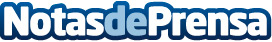 Lotería Berenguela hace posible decir adiós a las esperas esta NavidadLa campana más famosa, que corona la Catedral de Santiago, redobla más fuerte cuando la Administración número 8 de la capital gallega reparte un premio en el sorteo de Navidad. Los números de la suerte, ahora, disponibles también en líneaDatos de contacto:Roberto690 96 43 40Nota de prensa publicada en: https://www.notasdeprensa.es/loteria-berenguela-hace-posible-decir-adios-a Categorias: Nacional Sociedad Galicia Entretenimiento Premios http://www.notasdeprensa.es